Запрос ценовых предложений № 2032388   оказание услуги предсменного медицинского освидетельствования, до- и послерейсовый медицинский осмот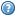 